от  11.03.2021                                  		                                                 №  58Об утверждении Порядка предоставления межбюджетных трансфертов из бюджетамуниципального образования Павловское в бюджет муниципального образования Суздальский  район на финансовое обеспечение отдельных переданных полномочий по решению вопросов местного значенияВ соответствии со статьей 142.5 Бюджетного кодекса Российской Федерации, руководствуясь Уставом муниципального образования Павловское, постановляет:1. Утвердить Порядок предоставления иных межбюджетных трансфертов из бюджета муниципального образования Павловское в бюджет  муниципального образования Суздальский  район на финансовое обеспечение переданных полномочий по решению вопросов местного значения согласно Приложению.2. Настоящее постановление  разместить на  официальном сайте администрации муниципального образования Павловское.3. Контроль за исполнением настоящего постановления оставляю за собой. 4. Настоящее  постановление  вступает в силу с момента подписания.Глава администрациимуниципального образования Павловское                                                               О.К.ГусеваПриложениек постановлению администрации муниципального образования Павловскоеот 11.03.2021 № 58Порядокпредоставления иных межбюджетных трансфертов из бюджета муниципального образования Павловское в бюджет муниципального образования Суздальский  район на финансовое обеспечение переданных полномочий. Основные положения1.1 Настоящий Порядок определяет условия предоставления иных межбюджетных трансфертов из бюджета муниципального образования Павловское бюджету муниципального образования Суздальский район, методику расчета объёма межбюджетных трансфертов, порядок перечисления, а также осуществления контроля за расходованием данных средств.1.2. Иные межбюджетные трансферты предусматриваются в составе бюджета муниципального образования Павловское в целях передачи органам местного самоуправления муниципального образования Суздальский район на финансовое обеспечение переданных полномочий по решению вопросов местного значения.1.3. Понятия и термины, используемые в настоящем Положении, применяются в значениях, определенных Бюджетным кодексом Российской Федерации.2. Условия предоставления межбюджетных трансфертов       2.1  Условиями предоставления иных межбюджетных трансфертов из бюджета муниципального образования Павловское бюджету муниципального образования Суздальский район являются:- принятие соответствующего решения Совета народных депутатов муниципального образования Павловское о передаче и принятии части полномочий;- заключение соглашения между муниципальным образованием Павловское и муниципальным образованием Суздальский район о передаче и принятии части полномочий по вопросам местного значения, содержащего следующие положения:целевое назначение иных межбюджетных трансфертов;сведения об объёме иных межбюджетных трансфертов;порядок и сроки перечисления межбюджетных трансфертов;порядок и сроки предоставления отчетности о расходах бюджета муниципального района, источником финансового обеспечения которых являются иные межбюджетные трансферты.3. Порядок предоставления межбюджетных трансфертов и осуществление контроля  за  их использованием.	Межбюджетные трансферты предоставляются бюджету муниципального образования Суздальский район в пределах суммы, утвержденной в бюджете муниципального образования Павловское.Межбюджетные трансферты из бюджета муниципального образования Павловское перечисляются в бюджет муниципального образования Суздальский район путем зачисления средств на счет муниципального района, открытого в управления Федерального казначейства по Владимирской области для кассового обслуживания бюджета.В целях осуществления контроля за целевым использованием межбюджетных трансфертов орган местного самоуправления  муниципального образования Суздальский район представляет в бюджетный отдел администрации муниципального образования Павловское отчет о целевом использованием межбюджетных трансфертов согласно приложения 1 к настоящему порядку и  в срок до 1 февраля следующего за отчетным годом.Иные межбюджетные трансферты, использованные не по целевому назначению, подлежат возврату в бюджет муниципального образования Павловское в порядке, установленном статьей 289 Бюджетного кодекса Российской Федерации. При отсутствии потребности в указанных трансфертах не использованные по состоянию на 1 января очередного финансового года иные межбюджетные трансферты подлежат возврату в бюджет муниципального образования Павловское в порядке, установленном пунктом 5 статьи 242 Бюджетного кодекса Российской Федерации.Приложение 1 к Порядку предоставления иныхмежбюджетных трансфертовиз бюджета муниципального образования Павловскоебюджету  муниципального образования  Суздальский районаОТЧЕТо расходовании средств иных межбюджетных трансфертовмуниципальному образованию Суздальский район за ___________ 20___ годИсполнитель______________/______________/Подпись 		ФИОТелефон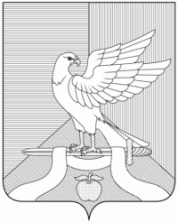 Администрация муниципального образования Павловское Суздальского района Владимирской областиП О С Т А Н О В Л Е Н И ЕЦель, наименование расходного полномочия Код расхода КФСР, КЦСР, КВР, КОСГУ Поступило средствУтверждено бюджетных ассигнований, всегоЛимиты бюджетных  
обязательств на отчетный периодКассовое исполнениеНеиспользованные назначения1234567Итого